SAINTGITS COLLEGE OF APPLIED SCIENCESFirst Internal Assessment Examination, February 2020B. Com Second Semester (Computer Applications& Taxation)BUSINESS ENVIRONMENTTotal	: 50 marks							Name………………………Time	: 2Hours								Roll No ……………………Section AAnswer any 5 questions. Each question carries 2 marks.What is economic environment? Define business environment. Explain disinvestment. Define CRR. What is Trade policy? What is Mixed economy? 																						(5 X 2 = 10 marks)						Section BAnswer any 5 questions. Each question carries 5 marks.Explain the merits of globalisation.Explain environment analysis process. What are the advantages of market economy? Explain about ‘Make in India’ project. What is micro environment? Explain the various components of micro environment. Explain about the nature of Indian Economy.														(5 X 5 = 25 marks)Section CAnswer any 1 question. It carries 15marks.What is liberalisation? Explain the advantages and disadvantages.Explain the stages of business cycle.																															(1 X 15 = 15 marks)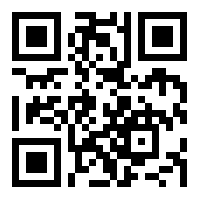 
Scan QR code for the answer scheme